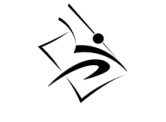 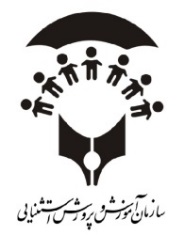 ﻓﺪراﺳﯿﻮن ورزش داﻧﺶ آﻣﻮزي ﮐﺸﻮرفرم رضایت نامه ولی و تاییدیه پزشکی مسابقات ورزشی دانش آموزان استثنایینام و نام خانوادگی دانش آموز:  ............................................................................................        نام پدر :    ..........................................                        متولد : .....................................................................            کدملی :   .................................................         پایه تحصیلی :      .................................................       دوره تحصیلی:    .................................................            سال تحصیلی : .................................................      گروه معلولیت:.................................................... نام مدرسه : .........................................................................      شهر :  .................................................................       استان : ...................................................................     گواهی میشود با توجه به مفاد بخشنامه431/510 تاریخ 7/12/1402 درخصوص بیمه ورزشکاران، همراهان(همراه دونده، دستیار ورزشی و همیار)، مربیان و سرپرستان، دانش آموز با مشخصات فوق به عنوان ورزشکار دارای بیمه حوادث دانشآموزی میباشد. آدرس و شماره تلفن مدرسه: ........................................................................................................................................................................................  شماره همراه مدیر : ....................................................................آدرس و شماره تلفن منزل : ............................................................................................................................................................................................ شماره همراه :.......................................................................................اینجانب: ...........................................................       فرزند : ...............................................................       به شماره ملی : .........................................................      ولی یا قیم قانونی دانش آموز:............................................................................    موافقت خودرا با اعزام فرزندم به مسابقات ورزشی دانش آموزان  استثنایی در سطح کشور از تاریخ .../.../... لغایت .../.../... در استان .............................. شهرستان ..............................     تحت نظارت و سرپرستی آموزش و پرورش استثنایی اعلام میدارم.      امضا و اثر انگشت ولیبا توجه به معاینات پزشکی و سوالات مطرح شده ، به اطلاع می رساند:حضوردانش آموز (صاحب عکس) : ................................. مجاز به شرکت در  مسابقات دانش آموزان در سطح کشور می باشد           نمی باشد                 امضا و مهر پزشک